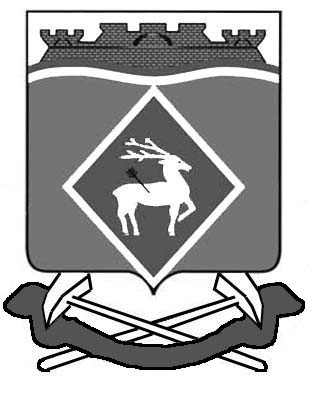 РОССИЙСКАЯ ФЕДЕРАЦИЯРОСТОВСКАЯ ОБЛАСТЬМУНИЦИПАЛЬНОЕ ОБРАЗОВАНИЕ«ГРУШЕВО-ДУБОВСКЕ СЕЛЬСКОЕ ПОСЕЛЕНИЕ»АДМИНИСТРАЦИЯ ГРУШЕВО-ДУБОВСКОГО СЕЛЬСКОГО ПОСЕЛЕНИЯПОСТАНОВЛЕНИЕ               	10	сентября 2015г.                   № 47                          х. Грушевка	В соответствии со статьями 447, 448 Гражданского кодекса Российской Федерации, 39.11, 39.12 Земельного кодекса Российской Федерации,ПОСТАНОВЛЯЮ:1. Провести торги в форме аукциона, открытого по форме подачи предложений о размере годовой арендной платы, на право заключения договора аренды земельного участка, расположенного на территории муниципального образования «Грушево-Дубовское сельское поселение».2. Определить, что:2.1. Организатор аукциона — Администрация Грушево-Дубовского сельского  поселения.2.2. Предмет аукциона - право на заключение договора аренды земельного участка из земель сельскохозяйственного назначения с кадастровым номером 61:04:0600019:641 площадью 400000 кв. м, местоположение которого: примерно на расстоянии 500,0 м. по направлению на северо-восток от ориентира: Ростовская область, Белокалитвинский район, х. Казьминка, разрешённое использование — обеспечение сельскохозяйственного производства, далее - Участок	2.3. Дата проведения аукциона – 28 октября 2015 года;	2.4. Начальный размер годовой арендной платы за Участок –27700 руб.;	2.5. Величина повышения начального  размера  годовой  арендной  платы  Участка («шаг аукциона») - 831руб.;	2.6. Размер задатка — 27700 руб.;3. Специалисту 1 категории по земельным отношениям, налогам и сборам Сивцовой Е.Б.:3.1. Организовать подготовку и публикацию информационного сообщения о проведении аукциона и его результатах на официальном сайте Российской Федерации в информационно-телекоммуникационной сети "Интернет"www.torgi.gov.ru, а также в Белокалитвинской общественно-политической газете «Перекресток»;3.2. В десятидневный срок со дня составления протокола о результатах аукциона направить победителю аукциона или единственному принявшему участие в аукционе его участнику три экземпляра подписанного проекта договора аренды на земельный участок. 4. Ведущему специалисту по бухгалтерскому учету Администрации Грушево-Дубовского сельского  поселения Пехотовой Н.И. перечислить денежные средства от продажи права на заключение договора аренды Участка в Управление Федерального казначейства по Ростовской области.	5. Контроль за исполнением настоящего решения оставляю за собой.И.о. главы Администрации Грушево-Дубовского сельского поселения                                                                                      В.Е. Федоров О проведении аукциона на право заключения договора аренды земельного участка местоположение которого: примерно на расстоянии 500,0 м. по направлению на северо-восток от ориентира: Ростовская область, Белокалитвинский район,                х. Казьминка